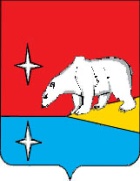 СОВЕТ  ДЕПУТАТОВГОРОДСКОГО ОКРУГА ЭГВЕКИНОТР Е Ш Е Н И ЕО внесении изменений в Положение о Контрольно-счетной палате городского округа Эгвекинот, утвержденное решением Совета депутатов Иультинского муниципального района от 18 декабря 2015 года № 168В целях приведения муниципальных правовых  актов  городского округа Эгвекинот  в  соответствие с  требованиями  федерального законодательства,  Совет депутатов городского округа ЭгвекинотРЕШИЛ:Внести в Положение о Контрольно-счетной палате городского округа Эгвекинот, утвержденное решением Совета депутатов Иультинского муниципального района от 18 декабря 2015 года № 168 «О переименовании Контрольно-счетной палаты Иультинского муниципального района и утверждении Положения о Контрольно-счетной палате городского округа Эгвекинот» следующее изменение:В разделе 5 «Порядок назначения на должность председателя, заместителя председателя и аудиторов Контрольно-счетной палаты»  абзац четвертый пункта 5.5  исключить.Настоящее решение подлежит обнародованию в местах, определенных Уставом городского округа Эгвекинот, размещению на официальном сайте Администрации городского округа Эгвекинот в информационно-телекоммуникационной сети «Интернет». Настоящее решение вступает в силу со дня обнародования и распространяет свое действия на правоотношения, возникшие  с 1 октября 2021 года. Контроль за исполнением настоящего решения возложить на Председателя Совета депутатов городского округа Эгвекинот Шаповалову Н.С.от  11 ноября 2022 г.№ 218п. ЭгвекинотГлавагородского округа Эгвекинот       Председатель Совета депутатов                 городского округа Эгвекинот                         Р.В. Коркишко                                           Н.С. Шаповалова